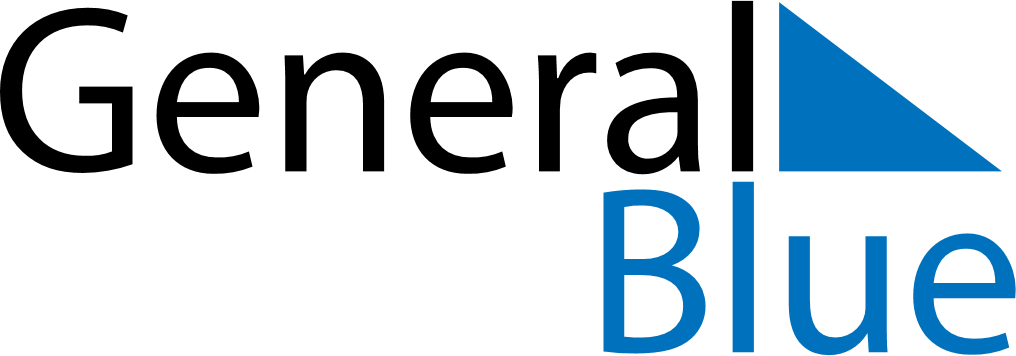 November 2018November 2018November 2018November 2018November 2018November 2018GuyanaGuyanaGuyanaGuyanaGuyanaGuyanaSundayMondayTuesdayWednesdayThursdayFridaySaturday12345678910Deepavali1112131415161718192021222324Youman Nabi252627282930NOTES